ABC Widget Oilfield Services Ltd. - FORMAL HAZARD ASSESSMENTTask Assessed: Operate Forklift – loading and unloading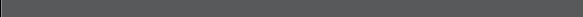 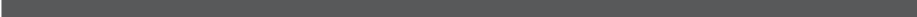 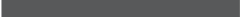 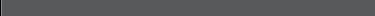 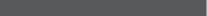 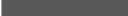 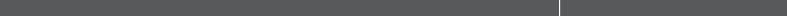 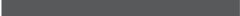 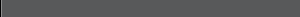 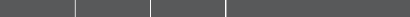 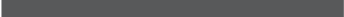 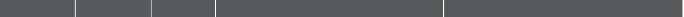 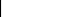 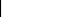 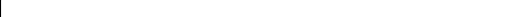 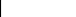 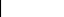 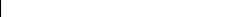 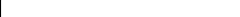 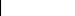 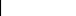 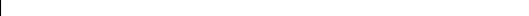 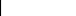 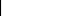 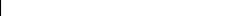 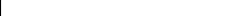 Positions Considered: Shop & Field super, welder, machinist, Labourer, field techAssessment Team: (needs to include affected employee)John Downy; Kris Marsh; Blake Edwards, Arthur Curry, Sandra BulloxDate: Nov. 1, 2018FHA #: # 011Revision #: 1Referenced Legislation:OH&S Code: Part 19 -8 – Powered Mobile Equipment Part 6-9; 6-1- Cranes Hoist &Lifting Devices; Part 21- RiggingSpecialized PPE or Equipment:anti slip bootsSeverityNegligible/OK: Causing minor injury that requires first aid or lessMinor: Causing non-serious injury, illness, or damage that requires medical aidSerious: Causing severe injury, serious illness, that is dis- abling or lifelong, or property and equipment damageImminent danger: Causing death, widespread occupa- tional illness, or loss of facilitiesProbabilityExtremely Remote: Unlikely to occurRemote: Could occur at some pointReasonably Probable: Likely to occur eventu- allyProbable: Likely to occur immediately or soonHazards Associated with TaskExisting Hazard ControlsOutstanding Implementation Assigned ToExpected Completion DateUnintentional contact with personnelUnintentional contact with truck4	4	162	4	8Eng: adequate lightingAdmin: SJP # 011; Training, back-up alarm, PM (lights and brakes), speed limit PPE: BootsEng: adequate exterior lightingAdmin: SJP # 011; Training, PM (lights and brakes), speed limitPPE:4	2	81	3	3Hazards Associated with TaskExisting Hazard ControlsOutstanding Implementation Assigned ToExpected Completion Date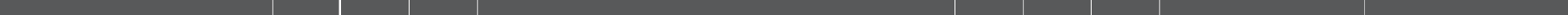 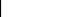 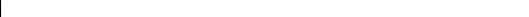 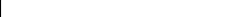 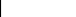 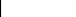 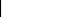 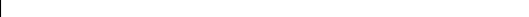 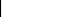 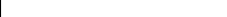 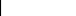 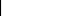 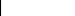 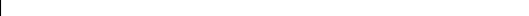 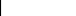 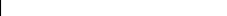 Load stability (in motion)Materials Falling Off TruckAwkward load (generally unstable)Uneven Ground/ IceLow Visibility3	4	123	4	123	4	124	4	164	4	16Eng:Admin: SJP # 010; Training, speed limit, fork positioning, proper tool selectionPPE:Eng:Admin: SJP # 010; enforced safe work zone	3PPE: bootsEng:Admin:  SJP # 010; spotter, square on forks, speed limit, weight limit scale followed PPE:Eng: tire chains (when appropriate)Admin: SJP # 008; Training, speed limit,	4regular grading of yardPPE: anti slip bootsEng: adequate yard lighting, FL lights Admin: SJP # 008; Training, speed limit,PM of lights and brakes, back-up alarm	4PPE:3	93	93	93	123	12